志愿者参与志愿服务活动流程招募平台：西华大学一站式服务大厅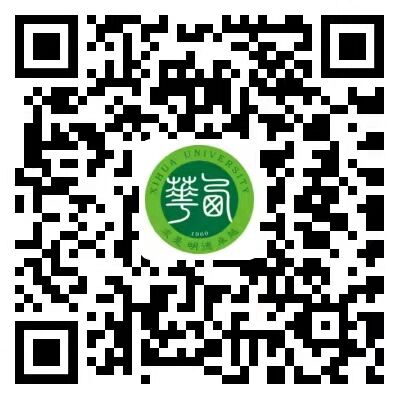 2.志愿者招募QQ群招募群1：534377845     招募群2：936158942招募群3：1025379776    招募群4：1044862727